附件：2020级中医硕士专业学位培养单位联系方式及群号2020级中医硕士专业学位培养单位联系方式及群号2020级中医硕士专业学位培养单位联系方式及群号2020级中医硕士专业学位培养单位联系方式及群号2020级中医硕士专业学位培养单位联系方式及群号培养单位联络人办公地点联系电话专硕qq群或微信群培养单位联络人办公地点联系电话专硕qq群或微信群第一临床医学院（江苏省中医院）马老师汉中门校区8号楼501-2室025-86587820QQ群：621710850第一临床医学院（江苏省中医院）杨老师省中行政楼606室025-57031670QQ群：621710850第二附属医院（江苏省第二中医院） 许老师、曹老师科教处025-83291427微信群　 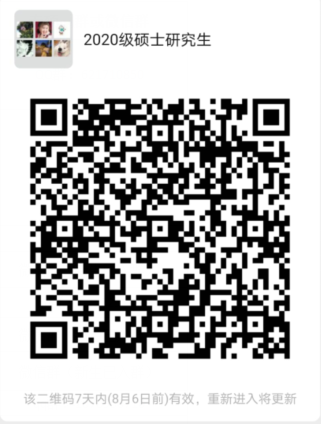 附属南京中医院（南京市中医院）高老师教育部025-52276506qq群：992825661第三临床医学院（江苏省中西医结合医院）范老师教育处025-52362014微信群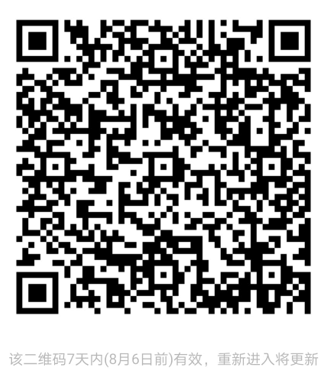 附属南京市中西医结合医院吴老师教学办025-85370952qq群：625229145苏州附属医院郭老师科教科0512-67872513微信群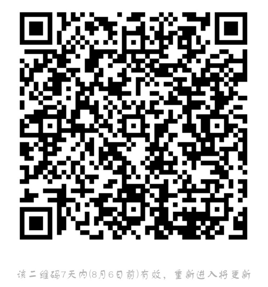 常州附属医院周老师科教科0519-89896981 微信群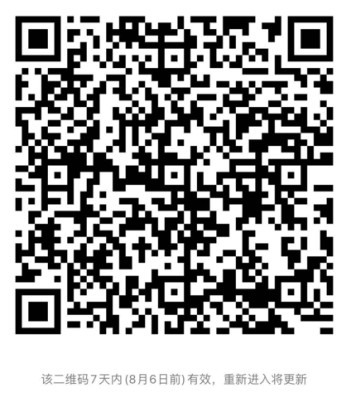 无锡附属医院陈老师教育处0510-88859999-79008qq群：1070956710徐州附属医院张老师科教科0516-68692013微信群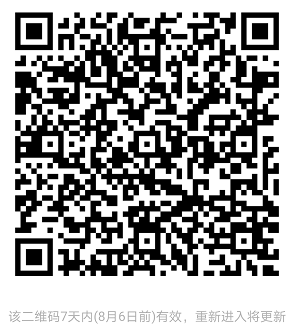 无锡市中西医结合医院卢老师科教科0510-82620157qq群：657137226